Besluit in uitvoering van het besluit de burgemeester van 5 oktober 2020 betreffende de goedkeuring van de tijdelijke politieverordening veiligheid Ronde van Vlaanderen 2020.AanleidingDoortocht Ronde van Vlaanderen voor Dames en Heren EliteRegelgevingHet KB van 28 juni 2019 tot reglementering van de wielerwedstrijden en van de alle-terreinwedstrijden;Het KB van 22 mei 2019 betreffende de noodplanning en het beheer van noodsituaties op het gemeentelijk en provinciaal niveau;De Wet van 2 oktober 2017 tot regeling van de private en bijzondere veiligheid;De Wet op de ambulante handel van 25 juni 1993;Het Decreet Lokaal Bestuur van 22 december 2017, inzonderheid artikel 63, 285 en 286;Het besluit van de burgemeester van 5 oktober 2020 tot goedkeuring van de tijdelijke politieverordening veiligheid Ronde van Vlaanderen;Feiten, context en argumentatieOvereenkomstig de verordening van de burgemeester dd 5 oktober 2020 het organiseren van evenementen of bijkomende commerciële activiteiten, verboden is in zones die in normale omstandigheden veel volk naar het parcours lokken;Dat dit zeker het geval is op bepaalde hellingen en langs kasseistroken, waar een volkstoeloop in het kader van de bestrijding van het coronavirus covid 19, niet wenselijk is;Dat wanneer er publiek komt kijken, de afstandsregels inzake social distancing gegarandeerd moeten kunnen worden, en waar die afstand niet gegarandeerd kan worden, het dragen van een mondmasker verplicht wordt;Dat buiten deze zones over elk evenement advies moet uitgebracht worden aan mijn ambt door de gemeentelijke veiligheidscel;Dat hierbij de volgende normen en richtlijnen als leidraad dienen voor de risico-analyse:- het Ministerieel Besluit van 30 juni 2020, de latere wijzigingen en de bijhorende FAQ, ter bestrijding van het coronavirus covid 19;- de generieke gidsen en protocollen voor sportmanifestaties, het wegwielrennen, evenementen en de horeca;- het algemeen politiereglement van de gemeenten van de politiezone Brakel- het COVID Risk Event Model- Gemeentelijk Reglement houdende vaststelling van de minimumnormen inzake brandpreventie met betrekking tot publiektoegankelijke inrichtingen, goedgekeurd door de gemeenteraad in zitting van 22 oktober 2007- de richtlijnen ter bescherming tegen brand- en paniekrisico's in instellingen van tijdelijke aard, goedgekeurd door de gemeenteraad in zitting van14 mei 2012 -  De veiligheidsmaatregelen bij het gebruik van occasionele installaties met gas en/of elektriciteit en bij het gebruik van occasionele installaties voorzien van een fotovoltaïsch zonne-energiesysteem, goedgekeurd door de gemeenteraad in zitting van 14 mei 2012-  de regelgeving over de geluidsnormen bij muziekactiviteiten in openbare en private inrichtingen zoals opgenomen in de Vlarem-wetgeving;BesluitArt. 1 : In het kader van de bestrijding van covid 19 wordt er naar gestreefd om het aantal toeschouwers zo laag mogelijk te houden én de regels inzake social distancing te respecteren. Dit impliceert dat: -  een afstand van 1,5 meter ten aanzien van de rijbaan ter bescherming van de deelnemers in de wedstrijdkaravaan nagestreefd moet worden. -  er achter deze fysieke afbakening nog minimaal 2 meter vrije ruimte beschikbaar moet zijn om toeschouwers toe te laten elkaar op een veilige afstand te passeren. -  waar deze afstanden niet gegarandeerd kunnen worden, de burgemeester in bepaalde zones de toegang kan verbieden aan het publiek of het aantal mensen kan beperken. -  op plaatsen waar de afstand van 1,5 meter tussen supporters uit verschillende bubbels niet gegarandeerd kan worden, het dragen van een mondmasker verplicht is.  Omdat onmogelijk kan ingeschat worden hoeveel mensen zich toch naar het parcours zullen begeven, wordt het dragen van een mondmasker verplicht langs het volledige parcours. Er wordt hiervoor verwezen naar het politiebesluit ingesteld door de gouverneur van Oost-Vlaanderen.HOOFDSTUK I: veiligheidszonesEen veiligheidszone is een duidelijk afgebakend gebied waar bijkomende veiligheidsmaatregelen noodzakelijk zijn omwille van het aantal mensen, de beperkte mobiliteit, de beschikbare ruimte,…1.1.  In een veiligheidszone is de organisatie van evenementen of bijkomende commerciële activiteiten verboden. 1.2. In een veiligheidszone type I zijn toeschouwers verboden omdat de afstand met de deelnemers of ten opzichte van elkaar niet gegarandeerd kan worden. Uitzondering hierop betreft de bewoners die in de veiligheidszone wonen alsook de klanten van de horecazaken die over een polsbandje, uitgereikt door de gemeente, beschikken. 1.3. In een veiligheidszone type II is beperkt publiek toegelaten. Het maximum aantal bezoekers dat wordt toegelaten bedraagt 1 bezoeker per 1,5 lopende meter aan het parcours. In deze zone wordt een circulatierichting ingevoerd met een in- en uitgang. De aantallen en de toegangen worden bewaakt door sfeerbeheerders. De veiligheidszones worden ingericht als volgt:-   Een veiligheidszone op het grondgebied van de gemeente Brakel omvat de volgende straten, alsook alle aanpalende terreinen en gebouwen gelegen op minder dan 50 meter langs weerszijden van de rand van de rijbaan Veiligheidszones type I: Veiligheidszone 1 – Haaghoek, vanaf de grens met Horebeke tot en met het kruispunt met LebergVeiligheidszone 2 –  Leberg van aan het kruispunt met de Haaghoek tot en met het kruispunt met de PottenbergVeiligheidszone 3 – Berendries tussen de aansluiting met de Groenstraat  tot en met het kruispunt met de KasteeldreefVeiligheidszone 4 – Valkenbergstraat vanaf het kruispunt met de Kerkhofstraat tot  en met het kruispunt met de Valkenstraat In de gemeente Brakel zijn er geen veiligheidszones type 2. Hoofdstuk II: MAATREGELEN van toepassing op alle tijdelijke randevenementen georganiseerd in het kader van de Ronde Van Vlaanderen. In de tijdelijke politieverordening rond de veiligheid in het kader van de Ronde van Vlaanderen,goedgekeurd door de burgemeester op 5 oktober 2020, werd bepaald dat hetorganiseren van evenementen of bijkomende commerciële evenementen verboden is in deveiligheidszones. Hoofdstuk III: ANDERE MAATREGELEN van toepassing LANGSHEEN HET PARCOURS VAN DE RONDE VAN VLAANDEREN1. Publiek in veiligheidszonesIn de veiligheidszones  type I is geen publiek toegelaten (zie hoofdstuk I: veiligheidszones).Uitzondering hierop betreft de bewoners die in de veiligheidszone wonen en hun bezoekers conform de op het tijdstip van de Ronde van Vlaanderen geldende regels inzake de bestrijding van het Covid-19 virus, alsook de klanten van de horecazaken die over een polsbandje, uitgereikt door de gemeente, beschikken.2. Bescherming van het luchtruim.2.1. Er moet rekening worden gehouden met het tijdelijk gereserveerd luchtruim (TSA) ingesteld door de Federale overheidsdienst Mobiliteit, directoraat Luchtvaart.2.2. De organisator is verplicht een schriftelijke toelating te vragen aan de Burgemeester voor het opstijgen of landen van schroefheftuigen, luchtballonnen, drones of andere luchtvaartuigen. Er moet voldaan worden aan volgende voorwaarden:-  er moet een toelating zijn van de Federale Overheidsdienst Mobiliteit en Vervoer Luchtvaart voor het inrichten van de heli-landingsplaats.-  de inrichting moet voldoen aan de wettelijke referentie waarnaar wordt verwezen in het ministerieel besluit van 24 december 1970 houdende regeling van de landingen en opstijgingen van hefschroefvliegtuigen buiten de luchtvaartterreinen.-  de tankplaatsen worden in overleg met de gemeentelijke veiligheidscel vastgelegd.-  alle mogelijke veiligheidsmaatregelen moeten in acht worden genomen om de burgers en omgeving te beschermen. Bij mogelijke incidenten of bijkomende risico’s wordt de activiteit onmiddellijk door de burgemeester stopgezet en worden de nodige instanties onmiddellijk ingelicht.2.3. Torenkranen, hoogwerkers, verreikers, torens, zeppelins of warme luchtballonnen mogen in een zone van 500 meter zijdelings van het parcours van de Ronde van Vlaanderen voor Elite mannen of vrouwen niet hoger dan 20 m van het maaiveld reiken. Deze moeten eveneens beschikken over de nodige wettelijke keuringsattesten en kunnen bij gevaar voor omstaanders op bevel van de burgemeester worden weggehaald. Het is eveneens verboden om voorgaande toestellen te gebruiken om publiek op een bepaalde hoogte te brengen.2.4. Zeppelins of warme luchtballonnen mogen in een zone van 500 meter zijdelings van het parcours van de Ronde van Vlaanderen niet opgesteld worden.2.5. Er moet rekening worden gehouden met het tijdelijk verbod op stijgen, landen, en vliegen  voor ‘particuliere’ drones, ingesteld door de gouverneur van Oost-Vlaanderen. Het is verboden om in een zone van 500 meter links en 500 meter rechts van het parcours op te stijgen, te landen of te vliegen met een drone.Art. 2 : Dit besluit zal overeenkomstig het decreet lokaal bestuur worden afgekondigd.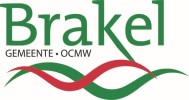 Uittreksel uit de besluitenlijst van de burgemeester5 oktober 2020Namens de burgemeester,Namens de burgemeester,De Algemeen DirecteurJurgen De MetsDe BurgemeesterStefaan DevleeschouwerVoor éénsluidend afschrift:Brakel, 14 oktober 2020Voor éénsluidend afschrift:Brakel, 14 oktober 2020De Algemeen DirecteurJurgen De MetsDe BurgemeesterStefaan Devleeschouwer